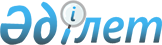 О внесении изменений в решение Шортандинского районного маслихата от 24 декабря 2019 года № С-51/2 "О районном бюджете на 2020-2022 годы"Решение Шортандинского районного маслихата Акмолинской области от 10 апреля 2020 года № С-54/2. Зарегистрировано Департаментом юстиции Акмолинской области 10 апреля 2020 года № 7800
      В соответствии со статьями 109, 111 Бюджетного кодекса Республики Казахстан от 4 декабря 2008 года, с подпунктом 1) пункта 1 статьи 6 Закона Республики Казахстан от 23 января 2001 года "О местном государственном управлении и самоуправлении в Республике Казахстан", Шортандинский районный маслихат РЕШИЛ:
      1. Внести в решение Шортандинского районного маслихата "О районном бюджете на 2020-2022 годы" от 24 декабря 2019 года № С-51/2 (зарегистрировано в Реестре государственной регистрации нормативных правовых актов № 7620, опубликовано 10 января 2020 года в Эталонном контрольном банке нормативных правовых актов Республики Казахстан в электронном виде) следующие изменения:
      пункт 1 изложить в новой редакции:
      "1. Утвердить районный бюджет на 2020-2022 годы, согласно приложениям 1, 2 и 3 соответственно, в том числе на 2020 год в следующих объемах:
      1) доходы – 5 580 334,9 тысяч тенге, в том числе:
      налоговые поступления – 902 728 тысяч тенге;
      неналоговые поступления – 19 970 тысяч тенге;
      поступления от продажи основного капитала – 30 890 тысяч тенге;
      поступления трансфертов – 4 626 746,9 тысяч тенге;
      2) затраты – 5 644 370,7 тысяч тенге;
      3) чистое бюджетное кредитование – 44 151 тысяч тенге, в том числе:
      бюджетные кредиты – 99 413 тысяч тенге;
      погашение бюджетных кредитов – 55 262 тысяч тенге;
      4) сальдо по операциям с финансовыми активами – 0 тысяч тенге;
      приобретение финансовых активов – 0 тысяч тенге;
      5) дефицит (профицит) бюджета – (-108 186,8) тысяч тенге;
      6) финансирование дефицита (использование профицита) бюджета – 108 186,8 тысяч тенге.";
      пункт 5 изложить в новой редакции:
      "5. Учесть в районном бюджете на 2020 год погашение основного долга по бюджетным кредитам, выделенных для реализации мер социальной поддержки специалистов в сумме 55 262 тысяч тенге.";
      приложения 1, 5, 6 к указанному решению изложить в новой редакции, согласно приложениям 1, 2, 3 к настоящему решению.
      2. Настоящее решение вступает в силу со дня государственной регистрации в Департаменте юстиции Акмолинской области и вводится в действие с 1 января 2020 года.
      "СОГЛАСОВАНО" Районный бюджет на 2020 год Целевые трансферты из республиканского бюджета на 2020 год Целевые трансферты из областного бюджета на 2020 год
					© 2012. РГП на ПХВ «Институт законодательства и правовой информации Республики Казахстан» Министерства юстиции Республики Казахстан
				
      Председатель сессии
Шортандинского районного
маслихата

А.Фурта

      Секретарь Шортандинского
районного маслихата

Д.Отаров

      Акимат Шортандинского района
Приложение 1 к решению
Шортандинского районного
маслихата № С-54/2
от 10 апреля 2020 годаПриложение 1 к решению
Шортандинского районного
маслихата № С-51/2
от 24 декабря 2019 года
Функциональная группа
Функциональная группа
Функциональная группа
Функциональная группа
Функциональная группа
Сумма, тысяч тенге
Категория
Категория
Категория
Категория
Категория
Сумма, тысяч тенге
Функциональная подгруппа
Функциональная подгруппа
Функциональная подгруппа
Функциональная подгруппа
Сумма, тысяч тенге
Класс
Класс
Класс
Класс
Сумма, тысяч тенге
Администратор бюджетных программ
Администратор бюджетных программ
Администратор бюджетных программ
Сумма, тысяч тенге
Подкласс
Подкласс
Подкласс
Сумма, тысяч тенге
Программа
Программа
Сумма, тысяч тенге
1
2
3
4
5
6
I. Доходы
5580334,9 
1
Налоговые поступления
902728
01
Подоходный налог
2700
2
Индивидуальный подоходный налог
2700
03
Социальный налог
521958
1
Социальный налог
521958
04
Hалоги на собственность
292000
1
Hалоги на имущество
292000
05
Внутренние налоги на товары, работы и услуги
80170
2
Акцизы
3905
3
Поступления за использование природных и других ресурсов
63200
4
Сборы за ведение предпринимательской и профессиональной деятельности 
13065
08
Обязательные платежи, взимаемые за совершение юридически значимых действий и (или) выдачу документов уполномоченными на то государственными органами или должностными лицами
5900
1
Государственная пошлина
5900
2
Неналоговые поступления
19970
01
Доходы от государственной собственности
4779
4
Доходы на доли участия в юридических лицах, находящиеся в государственной собственности
34
5
Доходы от аренды имущества, находящегося в государственной собственности
4670
7
Вознаграждения по кредитам, выданным из государственного бюджета
67
9
Прочие доходы от государственной собственности
8
02
Поступления от реализации товаров (работ, услуг) государственными учреждениями, финансируемыми из государственного бюджета
10
1
Поступления от реализации товаров (работ, услуг) государственными учреждениями, финансируемыми из государственного бюджета
10
04
Штрафы, пени, санкции, взыскания, налагаемые государственными учреждениями, финансируемыми из государственного бюджета, а также содержащимися и финансируемыми из бюджета (сметы расходов) Национального Банка Республики Казахстан
2859
1
Штрафы, пени, санкции, взыскания, налагаемые государственными учреждениями, финансируемыми из государственного бюджета, а также содержащимися и финансируемыми из бюджета (сметы расходов) Национального Банка Республики Казахстан
2859
06
Прочие неналоговые поступления
12322
1
Прочие неналоговые поступления
12322
3
Поступления от продажи основного капитала
30890
03
Продажа земли и нематериальных активов
30890
1
Продажа земли
30890
4
Поступления трансфертов
4626746,9
01
Трансферты из нижестоящих органов государственного управления
216,2
3
Трансферты из бюджетов городов районного значения, сел, поселков, сельских округов
216,2
02
Трансферты из вышестоящих органов государственного управления
4626530,7
2
Трансферты из областного бюджета
4626530,7
II. Затраты
5644370,7
01
Государственные услуги общего характера
258384,2
1
Представительные, исполнительные и другие органы, выполняющие общие функции государственного управления
116023,6
112
Аппарат маслихата района (города областного значения)
31189,6
001
Услуги по обеспечению деятельности маслихата района (города областного значения)
31189,6
122
Аппарат акима района (города областного значения)
84834
001
Услуги по обеспечению деятельности акима района (города областного значения)
84834
2
Финансовая деятельность
1838
459
Отдел экономики и финансов района (города областного значения)
1838
003
Проведение оценки имущества в целях налогообложения
1012
010
Приватизация, управление коммунальным имуществом, постприватизационная деятельность и регулирование споров, связанных с этим
826
9
Прочие государственные услуги общего характера
140522,6
458
Отдел жилищно-коммунального хозяйства, пассажирского транспорта и автомобильных дорог района (города областного значения)
99188,6
001
Услуги по реализации государственной политики на местном уровне в области жилищно-коммунального хозяйства, пассажирского транспорта и автомобильных дорог
13832,6
113
Целевые текущие трансферты нижестоящим бюджетам
85356
459
Отдел экономики и финансов района (города областного значения)
33647,8
001
Услуги по реализации государственной политики в области формирования и развития экономической политики, государственного планирования, исполнения бюджета и управления коммунальной собственностью района (города областного значения)
30752,8
113
Целевые текущие трансферты нижестоящим бюджетам
2895
494
Отдел предпринимательства и промышленности района (города областного значения)
7686,2
001
Услуги по реализации государственной политики на местном уровне в области развития предпринимательства и промышленности
7686,2
02
Оборона
12058
1
Военные нужды
6858
122
Аппарат акима района (города областного значения)
6858
005
Мероприятия в рамках исполнения всеобщей воинской обязанности
6858
2
Организация работы по чрезвычайным ситуациям
5200
122
Аппарат акима района (города областного значения)
5200
006
Предупреждение и ликвидация чрезвычайных ситуаций масштаба района (города областного значения)
5000
007
Мероприятия по профилактике и тушению степных пожаров районного (городского) масштаба, а также пожаров в населенных пунктах, в которых не созданы органы государственной противопожарной службы
200
04
Образование
3432084,9
1
Дошкольное воспитание и обучение
708624
464
Отдел образования района (города областного значения)
373874
009
Обеспечение деятельности организаций дошкольного воспитания и обучения
189122
040
Реализация государственного образовательного заказа в дошкольных организациях образования
184752
467
Отдел строительства района (города областного значения)
334750
037
Строительство и реконструкция объектов дошкольного воспитания и обучения
334750
2
Начальное, основное среднее и общее среднее образование
2523644,7
464
Отдел образования района (города областного значения)
2495829,8
003
Общеобразовательное обучение
2394936,3
006
Дополнительное образование для детей
100893,5
465
Отдел физической культуры и спорта района (города областного значения)
27814,9
017
Дополнительное образование для детей и юношества по спорту
27814,9
9
Прочие услуги в области образования
199816,2
464
Отдел образования района (города областного значения)
199816,2
001
Услуги по реализации государственной политики на местном уровне в области образования
7978
004
Информатизация системы образования в государственных учреждениях образования района (города областного значения)
2949
005
Приобретение и доставка учебников, учебно-методических комплексов для государственных учреждений образования района (города областного значения)
30725
015
Ежемесячные выплаты денежных средств опекунам (попечителям) на содержание ребенка-сироты (детей-сирот), и ребенка (детей), оставшегося без попечения родителей
18875,2
067
Капитальные расходы подведомственных государственных учреждений и организаций
139289
06
Социальная помощь и социальное обеспечение
208844,7
1
Социальное обеспечение
25477
451
Отдел занятости и социальных программ района (города областного значения)
25477
005
Государственная адресная социальная помощь
25477
2
Социальная помощь
129798
451
Отдел занятости и социальных программ района (города областного значения)
129798
002
Программа занятости
63419
007
Социальная помощь отдельным категориям нуждающихся граждан по решениям местных представительных органов
23883
010
Материальное обеспечение детей-инвалидов, воспитывающихся и обучающихся на дому
788
017
Обеспечение нуждающихся инвалидов обязательными гигиеническими средствами и предоставление услуг специалистами жестового языка, индивидуальными помощниками в соответствии с индивидуальной программой реабилитации инвалида
10165
023
Обеспечение деятельности центров занятости населения
31543
9
Прочие услуги в области социальной помощи и социального обеспечения
53569,7
451
Отдел занятости и социальных программ района (города областного значения)
53569,7
001
Услуги по реализации государственной политики на местном уровне в области обеспечения занятости и реализации социальных программ для населения
24594,7
011
Оплата услуг по зачислению, выплате и доставке пособий и других социальных выплат
286
050
Обеспечение прав и улучшение качества жизни инвалидов в Республике Казахстан
11191
054
Размещение государственного социального заказа в неправительственных организациях
15238
113
Целевые текущие трансферты нижестоящим бюджетам
2260
07
Жилищно-коммунальное хозяйство
433079,1
1
Жилищное хозяйство
56053,8
458
Отдел жилищно-коммунального хозяйства, пассажирского транспорта и автомобильных дорог района (города областного значения)
2596
003
Организация сохранения государственного жилищного фонда
2596
467
Отдел строительства района (города областного значения)
53457,8
003
Проектирование и (или) строительство, реконструкция жилья коммунального жилищного фонда
37651,8
004
Проектирование, развитие и (или) обустройство инженерно-коммуникационной инфраструктуры
15806
2
Коммунальное хозяйство
377025,3
458
Отдел жилищно-коммунального хозяйства, пассажирского транспорта и автомобильных дорог района (города областного значения)
40568
012
Функционирование системы водоснабжения и водоотведения
15568
026
Организация эксплуатации тепловых сетей, находящихся в коммунальной собственности районов (городов областного значения)
25000
467
Отдел строительства района (города областного значения)
336457,3
005
Развитие коммунального хозяйства
1
007
Развитие благоустройства городов и населенных пунктов
30
058
Развитие системы водоснабжения и водоотведения в сельских населенных пунктах
336426,3
08
Культура, спорт, туризм и информационное пространство
231020
1
Деятельность в области культуры
89002,1
455
Отдел культуры и развития языков района (города областного значения)
89002,1
003
Поддержка культурно-досуговой работы
89002,1
2
Спорт
23226
465
Отдел физической культуры и спорта района (города областного значения)
23226
001
Услуги по реализации государственной политики на местном уровне в сфере физической культуры и спорта
9840
006
Проведение спортивных соревнований на районном (города областного значения) уровне
2357
007
Подготовка и участие членов сборных команд района (города областного значения) по различным видам спорта на областных спортивных соревнованиях
10829
032
Капитальные расходы подведомственных государственных учреждений и организаций
200
3
Информационное пространство
58489,7
455
Отдел культуры и развития языков района (города областного значения)
49745,7
006
Функционирование районных (городских) библиотек
41750,7
007
Развитие государственного языка и других языков народа Казахстана
7995
456
Отдел внутренней политики района (города областного значения)
8744
002
Услуги по проведению государственной информационной политики
8744
9
Прочие услуги по организации культуры, спорта, туризма и информационного пространства
60302,2
455
Отдел культуры и развития языков района (города областного значения)
39565,4
001
Услуги по реализации государственной политики на местном уровне в области развития языков и культуры
7805
032
Капитальные расходы подведомственных государственных учреждений и организаций
31760,4
456
Отдел внутренней политики района (города областного значения)
20736,8
001
Услуги по реализации государственной политики на местном уровне в области информации, укрепления государственности и формирования социального оптимизма граждан
13608,9
003
Реализация мероприятий в сфере молодежной политики
7127,9
10
Сельское, водное, лесное, рыбное хозяйство, особо охраняемые природные территории, охрана окружающей среды и животного мира, земельные отношения
366076,4
1
Сельское хозяйство
27231,1
462
Отдел сельского хозяйства района (города областного значения)
20183,8
001
Услуги по реализации государственной политики на местном уровне в сфере сельского хозяйства
20183,8
467
Отдел строительства района (города областного значения)
1324,8
010
Развитие объектов сельского хозяйства
1324,8
473
Отдел ветеринарии района (города областного значения)
5722,5
001
Услуги по реализации государственной политики на местном уровне в сфере ветеринарии
5722,5
6
Земельные отношения
91577,9
463
Отдел земельных отношений района (города областного значения)
91577,9
001
Услуги по реализации государственной политики в области регулирования земельных отношений на территории района (города областного значения)
18382,9
006
Землеустройство, проводимое при установлении границ районов, городов областного значения, районного значения, сельских округов, поселков, сел
5000
039
Возмещение убытков землепользователей или собственникам земельных участков при принудительном отчуждении земельных участков для создания зеленой зоны города Нур-Султана
68195
9
Прочие услуги в области сельского, водного, лесного, рыбного хозяйства, охраны окружающей среды и земельных отношений
247267,4
459
Отдел экономики и финансов района (города областного значения)
247267,4
099
Реализация мер по оказанию социальной поддержки специалистов
247267,4
11
Промышленность, архитектурная, градостроительная и строительная деятельность
21351,1
2
Архитектурная, градостроительная и строительная деятельность
21351,1
467
Отдел строительства района (города областного значения)
12658,3
001
Услуги по реализации государственной политики на местном уровне в области строительства
12658,3
468
Отдел архитектуры и градостроительства района (города областного значения)
8692,8
001
Услуги по реализации государственной политики в области архитектуры и градостроительства на местном уровне
8692,8
12
Транспорт и коммуникации
441780
1
Автомобильный транспорт
433150
458
Отдел жилищно-коммунального хозяйства, пассажирского транспорта и автомобильных дорог района (города областного значения)
433150
045
Капитальный и средний ремонт автомобильных дорог районного значения и улиц населенных пунктов
1000
051
Реализация приоритетных проектов транспортной инфраструктуры
432150
9
Прочие услуги в сфере транспорта и коммуникаций
8630
458
Отдел жилищно-коммунального хозяйства, пассажирского транспорта и автомобильных дорог района (города областного значения)
8630
037
Субсидирование пассажирских перевозок по социально-значимым городским (сельским), пригородным и внутрирайонным сообщениям
8630
13
Прочие
72734,3
9
Прочие
72734,3
458
Отдел жилищно-коммунального хозяйства, пассажирского транспорта и автомобильных дорог района (города областного значения)
32227,3
062
Реализация мероприятий по социальной и инженерной инфраструктуре в сельских населенных пунктах в рамках проекта "Ауыл-Ел бесігі"
32227,3
459
Отдел экономики и финансов района (города областного значения)
19050
012
Резерв местного исполнительного органа района (города областного значения) 
19050
464
Отдел образования района (города областного значения)
9457
077
Реализация мероприятий по социальной и инженерной инфраструктуре в сельских населенных пунктах в рамках проекта "Ауыл-Ел бесігі"
9457
465
Отдел физической культуры и спорта района (города областного значения)
12000
052
Реализация мероприятий по социальной и инженерной инфраструктуре в сельских населенных пунктах в рамках проекта "Ауыл-Ел бесігі"
12000
14
Обслуживание долга
67
1
Обслуживание долга
67
459
Отдел экономики и финансов района (города областного значения)
67
021
Обслуживание долга местных исполнительных органов по выплате вознаграждений и иных платежей по займам из областного бюджета
67
15
Трансферты
166891
1
Трансферты
166891
459
Отдел экономики и финансов района (города областного значения)
166891
006
Возврат неиспользованных (недоиспользованных) целевых трансфертов
40325
038
Субвенции
126566
IІІ. Чистое бюджетное кредитование
44151
Бюджетные кредиты
99413
10
Сельское, водное, лесное, рыбное хозяйство, особо охраняемые природные территории, охрана окружающей среды и животного мира, земельные отношения
99413
9
Прочие услуги в области сельского, водного, лесного, рыбного хозяйства, охраны окружающей среды и земельных отношений
99413
459
Отдел экономики и финансов района (города областного значения)
99413
018
Бюджетные кредиты для реализации мер социальной поддержки специалистов 
99413
5
Погашение бюджетных кредитов
55262
01
Погашение бюджетных кредитов
55262
1
Погашение бюджетных кредитов, выданных из государственного бюджета
55262
ІV. Сальдо по операциям с финансовыми активами
0
Приобретение финансовых активов
0
V. Дефицит (профицит) бюджета
-108186,8
VI. Финансирование дефицита (использование профицита) бюджета
108186,8Приложение 2 к решению
Шортандинского районного
маслихата № С-54/2
от 10 апреля 2020 годаПриложение 5 к решению
Шортандинского районного
маслихата № С-51/2
от 24 декабря 2019 года
Наименование
Сумма, тысяч тенге
Целевые текущие трансферты
581591
в том числе:
на выплату государственной адресной социальной помощи
19212
на увеличение норм обеспечения инвалидов обязательными гигиеническими средствами
7266
на расширение перечня технических вспомогательных (компенсаторных) средств
3925
на развитие рынка труда
23458
на увеличение оплаты труда педагогов государственных организаций дошкольного образования
5300
на доплату за квалификационную категорию педагогам государственных организаций дошкольного образования
192
на увеличение оплаты труда педагогов государственных организаций среднего образования
103727
на доплату за квалификационную категорию педагогам государственных организаций среднего образования
48880
на установление доплат к должностному окладу за особые условия труда в организациях культуры и архивных учреждениях управленческому и основному персоналу государственных организаций культуры и архивных учреждений
19983
на финансирование приоритетных проектов транспортной инфраструктуры
332150
на размещение государственного социального заказа в неправительственных организациях
15238
на установление доплат к заработной плате работников, предоставляющих специальные социальные услуги в государственных организациях социальной защиты населения
2260
Целевые трансферты на развитие
250000
в том числе:
на реконструкцию разводящих сетей водоснабжения в селе Тонкерис Шортандинского района
250000Приложение 3 к решению
Шортандинского районного
маслихата № С-54/2
от 10 апреля 2020 годаПриложение 6 к решению
Шортандинского районного
маслихата № С-51/2
от 24 декабря 2019 года
Наименование
Сумма, тысяч тенге
Целевые текущие трансферты
768886,3
в том числе:
на внедрение единой информационной площадки учета исполнения бюджета
1750
на открытие IT-классов в школах
4330
на обеспечение горячим питанием учащихся школ из малообеспеченных семей
15348
на обеспечение горячим питанием учащихся 1-классов
14551
на обеспечение школьной формой и канцелярскими товарами учащихся школ из малообеспеченных семей
20059
на внедрение Программы "Формирование здоровья и жизненных навыков и превенции суицида среди несовершеннолетних"
2360
на приобретение компьютеров для школ
11736
на приобретение кабинетов робототехники
3873
на оснащение ресурсных центров
5010
на увеличение ежегодного оплачиваемого трудового отпуска продолжительностью 42 календарных дней педагогических работников до 56 дней государственных организаций дошкольного образования
5118
на доплату учителям организаций образования, реализующим учебные программы начального, основного и общего среднего образования за работу в условиях обновленного содержания образования
185071
на увеличение размеров должностных окладов педагогов-психологов школ
2240
на доплату за преподавание на английском языке предметов естественно-математического направления
5983
на доплату учителям со степенью магистра
4000
на увеличение доплаты за классное руководство педагогам организаций начального, основного и общего среднего образования
7432
на увеличение доплаты за проверку тетрадей и письменных работ педагогам начального, основного и общего среднего образования
5174
на ремонты объектов образования
85000
на реализацию краткосрочного профессионального обучения
12048
на субсидии по возмещению расходов по найму (аренде) жилья для переселенцев и оралманов
6892
на развитие жилищно-коммунального хозяйства
86256
на разработку проектно-сметной документации и ремонт автомобильных дорог
101000
на выплату государственной адресной социальной помощи
6265
на внедрение консультантов по социальной работе и ассистентов в центрах занятости населения
12446
на ремонт объектов культуры
30000
на возмещение убытков землепользователей или собственникам земельных участков при принудительном отчуждении земельных участков для создания зеленой зоны города Нур-Султан
68195
на реализацию мероприятий по социальной и инженерной инфраструктуре в сельских населенных пунктах в рамках проекта "Ауыл-Ел бесігі"
53684,3
на приобретение школьных автобусов для объектов образования
13065
Целевые трансферты на развитие 
463491,4
в том числе:
реконструкция разводящих сетей водоснабжения в селе Тонкерис Шортандинского района
59880
разработка проектно-сметной документации с проведением комплексной вневедомственной экспертизы, реконструкция водопроводных сетей в поселке Шортанды Шортандинского района
12000
разработка проектно-сметной документации с прохождением комплексной вневедомственной экспертизы, реконструкция разводящих сетей водоснабжения в селе Егемен – Гуляй Поле Шортандинского района
12500
строительство детского сада на 140 мест в селе Тонкерис Шортандинского района
334750
строительство 36-ти квартирного дома в поселке Шортанды Шортандинского района Акмолинской области (по улице Новая 2)
37651,8
разработка проектно-сметной документации с проведением комплексной вневедомственной экспертизы проекта "Строительство инженерно-коммуникационной инфраструктуры к новым участкам индивидуального жилищного строительства в селе Тонкерис Шортандинского района Акмолинской области. 1. Сети водоснабжения"
4340,7
разработка проектно-сметной документации по объекту "Строительство инженерно-коммуникационной инфраструктуры к новым участкам индивидуального жилищного строительства в селе Тонкерис Шортандинского района Акмолинской области. 2. Сети электроснабжения"
2368,9